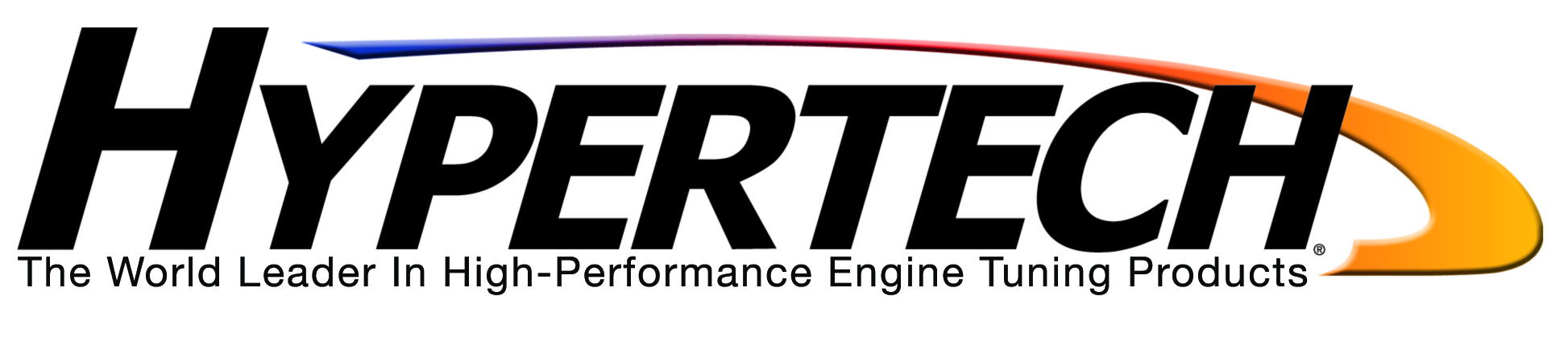 Document created for Dealers Services International (DSI)Data - information needed for troubleshooting  Date 													Year, Make, Model  						 					VIN number 												Location of Vehicle 		 									Contact Information 											IE; Contact Name Manager, Tech and Phone numbers  Aftermarket Equipment   										IE; Alarm System, Stereo, Amps, any other electronic equipment or accessories AccuPro or Hypertech part number									 Unit Serial Number							 				Describe in detail symptoms 																																																																																																																																												DTC Codes if any											Any warning lights 											IE; Check Engine, ABS, Traction Control, StabiliTrak or any other warring lights not mentioned.   